WEBER COUNTY PLANNING DIVISION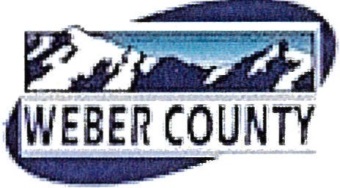    Administrative Review Meeting AgendaJune 02, 2017   4:00-5:00 p.m.Consideration and action on an administrative application for final approval of the Benstog Subdivision, a small subdivision consisting of three lots and an alternative access by private right of way.Consideration and action on an administrative application for final approval of the Fox Farm Subdivision, a one lot subdivision consisting of 6.68 acres.Adjournment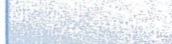 The meeting will be held in the Weber County Planning Division Conference Room, Suite 240, in the Weber Center, 2nd Floor, 2380 Washington Blvd., Ogden, Utah unless otherwise posted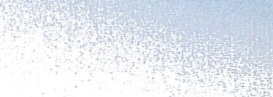 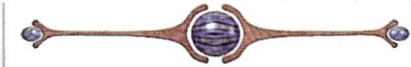 In compliance with the American with Disabilities Act, persons needing auxiliary services for these meetings should call the Weber County Planning ·Commission at 801-399-8791